難病患者災害時個別支援計画作成マニュアル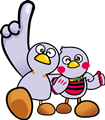 埼玉県マスコット「コバトン」＆「さいたまっち」令和２年４月（令和5年2月一部修正）埼玉県秩父地域保健医療・地域医療構想協議会秩父保健医療圏（秩父保健所所管区域）難病対策地域協議会はじめに　平成２０年３月、厚生労働省の「重症難病患者の地域医療体制の構築に関する研究」班から「『災害時難病患者支援計画』を策定するための指針」が公表されたことを受け、秩父保健所では平成２６年度頃から災害時個別支援計画の作成を始めました。　また、平成２３年に発生した東日本大震災の教訓を踏まえて、平成２５年には災害対策基本法が改正され、避難行動要支援者名簿の作成が市町村に義務付けられるとともに、内閣府から「避難行動要支援者の避難行動支援に関する取組指針」が公表され「名簿情報に基づき、市町村が個別に避難行動要支援者と具体的な打合せを行いながら、個別計画を策定することが望まれる」とされました。このような背景のもと、管内市町でも個別計画の整備が進んできているところです。　当地域は比較的大規模災害の少ない地域ではありますが、平成２６年２月には大きな雪害に見舞われました。災害は忘れたころにやってくるものであり、災害対策は平時の準備がとても大切です。　要支援者のうち、特に医療依存度の高い患者さんにとっては、安全な地域への避難だけではなく、それまでの医療を継続できるような備えも必要です。そのためには、患者さんや家族、地域支援事業関係者や要支援者を所管する市町、難病を所管する保健所が一体となり、難病患者さんの地域における療養状況を適切に把握し、災害時個別支援計画を作成し、療養生活の実態に即した対応ができるよう今後も引き続き準備しておく必要があります。　そこで、地域で連携して難病患者災害時個別支援計画の作成をさらに進めていくため、両協議会連名で本マニュアルを策定いたしました。地域の皆様に広く御活用いただき、難病患者の災害への備えが充実することを期待しております。　令和２年４月　　　　　　　　　　　埼玉県秩父地域保健医療・地域医療構想協議会長　　　　　　　　　　　　　　秩父郡市医師会長　　近藤　俊夫　　　　　　　　　　　秩父保健医療圏(秩父保健所所管区域)難病対策地域協議会長　　　　　　　　　　　　　　埼玉県秩父保健所長　関井　秀明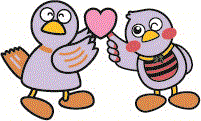 埼玉県マスコット「コバトン」＆「さいたまっち」もくじ１ 災害時個別支援計画作成の趣旨・・・・・・・・１２ 災害時個別支援計画作成の対象・・・・・・・・１３ 災害時個別支援計画を作成する者・・・・・・・２４ 災害時個別支援計画の内容・・・・・・・・・・２５ 災害時個別支援計画の保管方法・・・・・・・・２６ 災害時個別支援計画作成の手順・・・・・・２、３７ 平時から準備しておくべき事項・・・・・・・・４８ 災害時の体制・・・・・・・・・・・・・・・・５９ 記入例・・・・・・・・・・・・・・・・６～１３10 災害時個別支援計画（様式）・・・・・ １４～２１１ 災害時個別支援計画作成の趣旨　医療依存度の高い難病患者さんやその家族については、住んでいる地域や疾患によって準備や対応が一人一人異なります。　災害時にいのちを守るため、患者さん、家族、近隣住民、支援関係者等が協力し、地域の特性や個別性に応じた個別支援計画を考えることが必要です。難病患者さま・ご家族を取り巻く環境２ 災害時個別支援計画作成の対象　主に、医療依存度が高く、介護が必要なために一般避難所で過ごすことが困難な患者さん、あるいは家族や近隣住民だけでは避難行動が困難な患者さんを対象と想定しています。　その他、薬等避難時の持ち物の事前準備が必要など、様々な状況が考えられます。療養状況に応じて、必要な患者さんの個別支援計画を作成します。３ 災害時個別支援計画を作成する者　患者さん、家族、近隣住民等協力者や支援関係者とともに、作成を進めます。　支援関係者には、患者さんと家族が作成を進められるようサポートする役割があります。特に、ケアマネジャー、地域包括支援センター担当者、市町村・保健所保健師等、その患者さんの支援をマネジメントする支援者が中心となり、準備を進めることが必要です。４ 災害時個別支援計画の内容　避難が必要となることを想定し、以下について作成様式に記載します。・災害時対応フロー図【異常の有無の確認・安否確認者など】・停電になった場合【電源の確保・電源以外の準備など】・災害に備えて備蓄しておくもの【医療機器・療養必需品など】・緊急連絡先リスト【連絡先・電話番号・安否確認の流れなど】・非常時の連絡手段【災害用伝言ダイヤル・災害用伝言板など】・日頃の備えと訓練【非常時のケア・屋内の安全対策と物品・避難場所・近隣の協力　　など】・緊急時医療（処置）情報連絡票　また、避難はせず、自宅で過ごす可能性も十分にあります。電気を使用する医療機器を利用する患者さんにとって、電源の確保はとても重要です。自宅待機する場合には、最低でも３日間（７２時間）は自宅で生活できるよう、以下について日頃から準備しておきましょう。☆ 電源の確保（できるだけ多くの方法を考えておく）☆ 各種機器の代替品の準備と使用の練習（主に、人工呼吸器、吸引器、コミュニケー   ション機器、電動ベッド等）５ 災害時個別支援計画の保管方法　災害時個別支援計画は、ケアプラン等既存の支援プランに盛り込むことで、患者さん、家族、支援関係者が確実に共有することができます。　また、サービス担当者会議等ケアプランの見直し時期にあわせて、災害時個別支援計画の内容を見直すこともできます。関係者が一同に集まる機会となることが多いので、避難訓練を実施することも有効です。６ 災害時個別支援計画作成の手順　個別支援計画作成のためには、患者さん、家族、近隣住民等協力者、支援関係者が話し合うことで、様々なパターンを考え、必要な準備や計画を明らかにしていく作業が必要です。　患者さん、家族、協力者、支援関係者が一同に検討できると、お互いの考えや役割を共有することができ、有効です。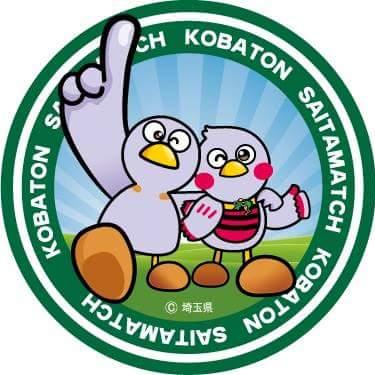 　　　　　　　　埼玉県マスコット「コバトン」＆「さいたまっち」７ 平時から準備しておくべき事項８ 災害時の体制「難病患者災害時個別支援計画作成マニュアル」参考：北海道十勝総合振興局保健環境部保健行政室（北海道帯広保健所）『難病患　　　者の災害時個別支援計画作成手順』「難病患者災害時個別支援計画」参考：東京都保健福祉局『（別添資料３）在宅人工呼吸器使用者のための災害時個別　　　支援計画作成の手引』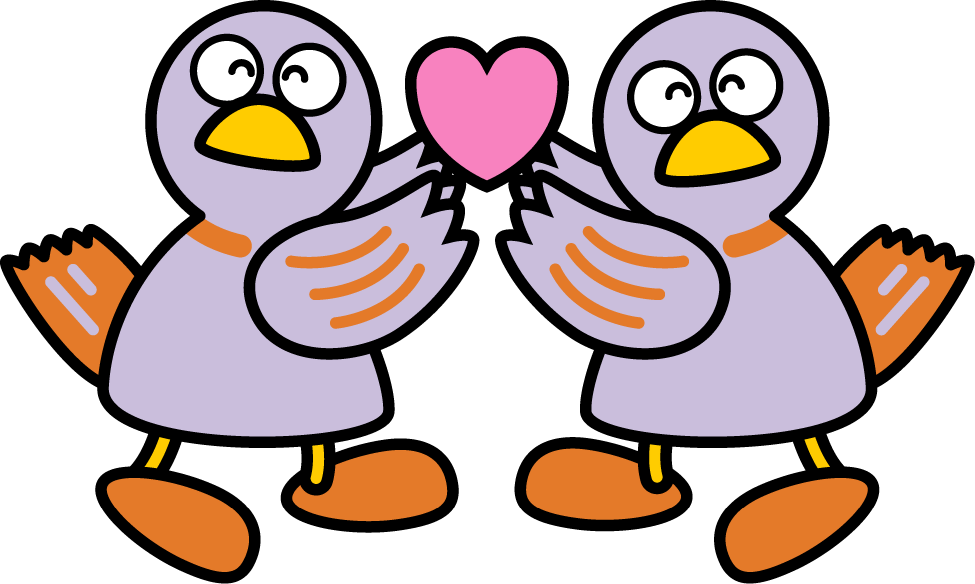 埼玉県秩父地域保健医療・地域医療構想協議会秩父保健医療圏（秩父保健所所管区域）難病対策地域協議会令和2年4月版（令和5年2月一部修正）（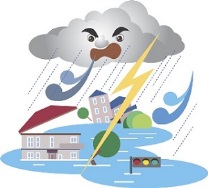 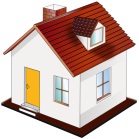 　　　□　まず、確認　　　　　①患者さんは大丈夫ですか　　　　　②人工呼吸器は正常に作動していますか　　　　　　正常　　　異常あり　　　　　　　　　①アンビューバックによる呼吸を開始　　　　　　　　　　パルスオキシメーターで確認　通常のSpO2（　　～　　）％　　　　　　　　　②連絡する　　　　　電気・水道の確認：□　停電あり　　　　　『停電になった場合』のページへ　　　　　家屋の倒壊や二次災害の危険がないか確認　　　　　　　　　　□　近隣で火災　　　□　安否確認者（関係者リストの◎印の人）からの連絡　　　□　安否確認者から連絡がない場合、安否の連絡を入れる　　　□　まず、確認（停電になった時間：　　　　　時　　　分）　　　　　①ブレーカーは落ちていないか（　　　　　）⇒ 落ちていたら、あげましょう　　　　　②ブレーカーが落ちていない場合、停電情報の確認　　　　　　東京電力パワーグリッド　　　　TEL０１２０－９９５－００７　　　　　③電話がつながらない場合　パソコン　http://teideninfo.tepco.co.jp/　　　　　　　　　　　　　　　　　　携帯電話　http://teideninfo.tepco.co.jp/i/　　　　　　　　　　　　　　　　　数時間以内　　　　　　　　　　数時間以上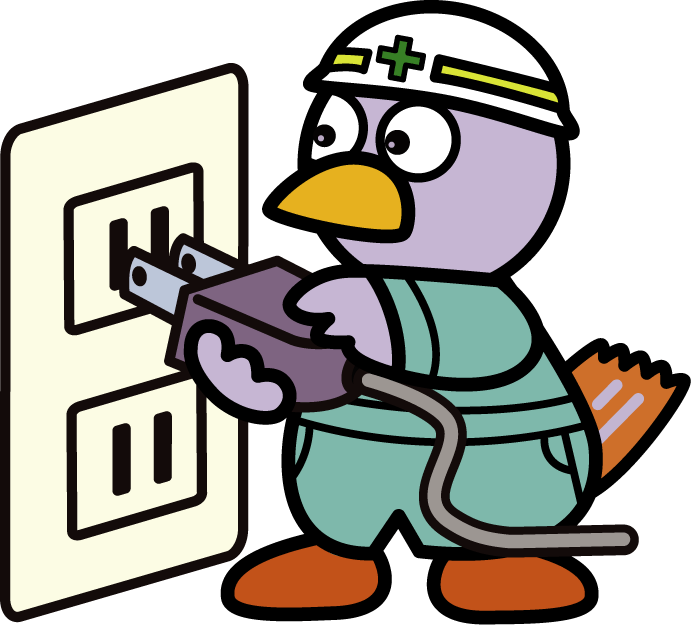 　　★　各機関への登録について　　　　□　市町避難行動要支援者登録　　　　□　消防への情報提供　　　　□　東京電力パワーグリッドへの登録　　　　　　　　　TEL：0120-995-007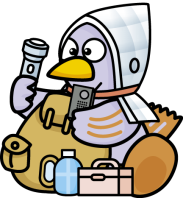 　　　　　　　　　　　　　＊被災地に電話がつながりにくくなった場合に提供される　　　　　　　　　　　　　　　ＮＴＴの電話サービスです。　　　　　　　　　　　　　＊固定電話・ＩＰ電話（０５０を含む）・携帯電話・ＰＨＳ　　　　　　　の電話番号で登録できます。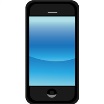 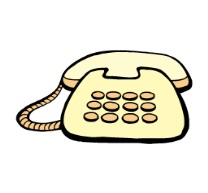 　　＊音声ガイダンスに従って操作してください。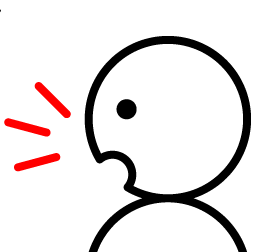 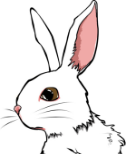 　　　＊録音時間は１伝言あたり３０秒以内で、災害の規模に応じて１～２０件まで　　　　保存できます。保存期間は提供時にお知らせします。　　　＊登録された伝言を『web171』で音声ファイルとして再生できます。　　　　また『web171』に登録された伝言を『１７１』で音声変換のうえ再生できます。　　　＊毎月１日と１５日、防災週間等に体験利用ができます。　　　　　　　　　　　　※携帯電話で安否確認ができる災害用伝言板のサービスです。　　　　　　　　　　　　※被災者が自分の安否情報を登録し、状況を知らせることが　　　　　　　　　　　　　できます。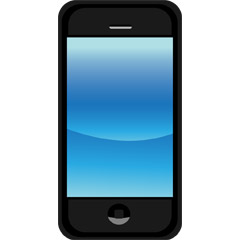 　　　※毎月１日と１５日、防災週間等に体験利用ができます。　　　　家族・関係者と体験利用し、ブックマーク等に登録しておきましょう。　★非常時（停電時）のケア　　　アンビューバック　□　使い方がわかる人が複数いる（　　　　　・　　　　　）　　　人工呼吸器　　　　□　初期設定メモがある（電源復帰時、再設定できる）　　　　　　　　　　　　□　外部バッテリーを定期的に充電している（　　　月ごと）・　　　　　　　　　　　　□　外部バッテリーを定期的に交換している（　　　年ごと）　　　　　　　　　　　　□　専用の接続コードがあり、車や発電機に接続できる　　　　　　　　　　　　□　発電機のある場所に行ける、発電機が借りられる　　　酸素　　　　　　　□　酸素ボンベに切り替えられる　　　予備吸引器　　　　□　充電式ポータブル吸引器（持続時間　　　　　分）がある　　　　　　　　　　　　□　足踏み式・手動式　吸引器が使える　　　電源と機器の接続　□　車のｼｶﾞｰﾗｲﾀｰｹｰﾌﾞﾙ（　　　Ａ）　　　　　　　　　　　　　　　・人工呼吸器（　　　Ａ）・バッテリー（　　　Ａ）　　　　　　　　　　　　　　　・その他　　（　　　Ａ）　　　　　　　　　　　　□　発電機（　　　Ａ）　　　　　　　　　　　　　　　・バッテリー（　　　Ａ）・吸引器（　　　Ａ）　　　　　　　　　　　　　　　・酸素濃縮器（　　　Ａで　L/分）・その他（　　　Ａ）　　　電動ベッド･ｴｱﾏｯﾄ　□　ベッドを手動で操作できる　　　　　　　　　　　　□　体位交換用のクッションや枕がある　　　　　　　　　　　　□　体位交換ができる　★室内の安全対策と物品　　　□　ベッド周囲の家具や人工呼吸器等の固定　　　□　懐中電灯がすぐわかる場所にある（どこに：　　　　　　　　　　　　）　　　□　非常用物品はまとめておいてある（どこに：　　　　　　　　　　　　）　　　□　暗闇でも物の場所がわかるように物品には蛍光テープが貼ってある　★避難する場合、避難場所と経路　　　□　どこへ『　　　　　　　　　　　　　　　　　　　　』　　　□　だれと『　　　　　　　　　　　　　　　　 　  　 』　　　□　どうやって（移動手段）『　　　　　　　　　　　　 』　　　□　避難先を明記した札を自宅に残しておく（避難先を関係者に知らせる）      □　複数の人が療養状況を知っている（　　　　　・　　　　　・　　　　　）　　　□　災害時、すぐに様子を見に来てくれる（どなた：              　　　　）　　　□　非常時に手助けが頼める（どなた：　　　　　　　　　　　　　　　　　）　　　□　非常時に車を借りられる（どなた：　　　　　　　　　　　　　　　　　）　　　□　ガソリンを分けてもらえる（どなた：　　　　　　　　　　　　　　　　）災害時・緊急時医療情報連絡票医療処置情報　　　　　　　　　　　　　　　　　　　　　　　□ 本計画作成に同意します埼玉県秩父地域保健医療・地域医療構想協議会秩父保健医療圏（秩父保健所所管区域）難病対策地域協議会令和2年4月版（令和5年2月一部改正)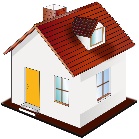 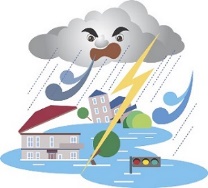 　　　□　まず、確認　　　　　①患者さんは大丈夫ですか　　　　　②人工呼吸器は正常に作動していますか　　　　　　正常　　　異常あり　　　　　　　　　　　①アンビューバックによる呼吸を開始　　　　　　　　　　　　パルスオキシメーターで確認　通常のSpO2（　　）％　　　　　　　　　　　②連絡する　　　　　電気・水道の確認：□　停電あり　　　　　『停電になった場合』のページへ　　　　　家屋の倒壊や二次災害の危険がないか確認　　　　　　　　　　□　近隣で火災　　　□　安否確認者（関係者リストの◎印の人）からの連絡　　　□　安否確認者から連絡がない場合、安否の連絡を入れる　　　□　まず、確認（停電になった時間：　　　　　時　　　分）　　　　　①ブレーカーは落ちていないか（　　　　　）⇒ 落ちていたら、あげましょう　　　　　②ブレーカーが落ちていない場合、停電情報の確認　　　　　　東京電力パワーグリッド　　　　TEL０１２０－９９５－００７　　　　　③電話がつながらない場合　パソコン　http://teideninfo.tepco.co.jp/　　　　　　　　　　　　　　　　　　携帯電話　http://teideninfo.tepco.co.jp/i/　　　　　　　　　　　　　　　　　数時間以内　　　　　　　　　　数時間以上　★　各機関への登録について　　　　□　市町村避難行動要支援者登録　　　　□　消防への情報提供　　　　□　東京電力パワーグリッドへの登録　　　　　　　　TEL：0120-995-007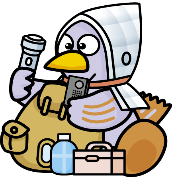 　　　　　　　　　　　　　　＊被災地に電話がつながりにくくなった場合に提供される　　　　　　　　　　　　　　　ＮＴＴの電話サービスです。　　　　　　　　　　　　　　＊固定電話・ＩＰ電話（０５０を含む）・携帯電話・ＰＨＳ　　　　　　　の電話番号で登録できます。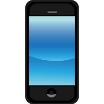 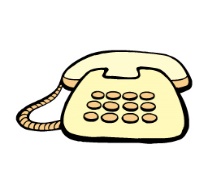 　　＊音声ガイダンスに従って操作してください。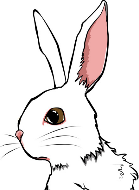 　　　＊録音時間は１伝言あたり３０秒以内で、災害の規模に応じて１～２０件まで　　　　保存できます。保存期間は提供時にお知らせします。　　　＊登録された伝言を『web171』で音声ファイルとして再生できます。　　　　また『web171』に登録された伝言を『１７１』で音声変換のうえ再生できます。　　　＊毎月１日と１５日、防災週間等に体験利用ができます。　　　　　　　　　　　　※携帯電話で安否確認ができる災害用伝言板のサービスです。　　　　　　　　　　　　※被災者が自分の安否情報を登録し、状況を知らせることが　　　　　　　　　　　　　できます。　　　※毎月１日と１５日、防災週間等に体験利用ができます。　　　　家族・関係者と体験利用し、ブックマーク等に登録しておきましょう。　★非常時（停電時）のケア　　　アンビューバック　□　使い方がわかる人が複数いる（　　　　・　　　　　）　　　人工呼吸器　　　　□　初期設定メモがある（電源復帰時、再設定できる）　　　　　　　　　　　　□　外部バッテリーを定期的に充電している（　　　月ごと）・　　　　　　　　　　　　□　外部バッテリーを定期的に交換している（　　　年ごと）　　　　　　　　　　　　□　専用の接続コードがあり、車や発電機に接続できる　　　　　　　　　　　　□　発電機のある場所に行ける、発電機が借りられる　　　酸素　　　　　　　□　酸素ボンベに切り替えられる　　　予備吸引器　　　　□　充電式ポータブル吸引器（持続時間　　　　　分）がある　　　　　　　　　　　　□　足踏み式・手動式　吸引器が使える　　　電源と機器の接続　□　車のｼｶﾞｰﾗｲﾀｰｹｰﾌﾞﾙ（　　　Ａ）　　　　　　　　　　　　　　　・人工呼吸器（　　　Ａ）・バッテリー（　　　Ａ）　　　　　　　　　　　　　　　・その他　　（　　　Ａ）　　　　　　　　　　　　□　発電機（　　　　Ａ）　　　　　　　　　　　　　　　・バッテリー（　　　　Ａ）・吸引器（　　　Ａ）　　　　　　　　　　　　　　　・酸素濃縮器（　　　　Ａ）・その他（　　　Ａ）　　　電動ベット･ｴｱﾏｯﾄ　□　ベットを手動で操作できる　　　　　　　　　　　　□　体位交換用のクッションや枕がある　　　　　　　　　　　　□　体位交換ができる　★室内の安全対策と物品　　　□　ベット周囲の家具や人工呼吸器等の固定　　　□　懐中電灯がすぐわかる場所にある（どこに：　　　　　　　　　　　　）　　　□　非常用物品はまとめておいてある（どこに：　　　　　　　　　　　　）　　　□　暗闇でも物の場所がわかるように物品には蛍光テープが貼ってある　★避難する場合、避難場所と経路　　　□　どこへ『　　　　　　　　　　　　　　　　　　　　』　　　□　だれと『　　　　　　　　　　　　　　　　 　　 　』　　　□　どうやって（移動手段）『　　　　　　　　　　　　 』　　　□　避難先を明記した札を自宅に残しておく（避難先を関係者に知らせる）      □　複数の人が療養状況を知っている（　　　　　・　　　　　・　　　　　）　　　□　災害時、すぐに様子を見に来てくれる（どなた：　　　　　　　　　　　）　　　□　非常時に手助けが頼める（どなた：　　　　　　　　　　　　　　　　　）　　　□　非常時に車を借りられる（どなた：　　　　　　　　　　　　　　　　　）　　　□　ガソリンを分けてもらえる（どなた：　　　　　　　　　　　　　　　　）災害時・緊急時医療情報連絡票医療処置情報　　　　　　　　　　　　　　　　　　　　　　　　　□ 本計画作成に同意します患者さん・家族支援関係者町内会等地域の組織・近隣住民(１)家族間に関すること・家族間で災害時について話し合う・家族の役割分担を決める・市町村の制度等を理解した上で行動を考える(２)避難に関すること・避難先施設を検討し、施設に相談しておく・避難先施設の設備に合わせて持ち物を準備する・備蓄品を把握、十分な量を準備する・避難訓練により家族全員で災害時の対応を体験し、イメージを高める(３)医療・介護に関すること・定期的に主治医、支援関係者と災害時の対応を確認しておく・患者の病気の特徴、必要なケア（患者の一日の流れ）を理解する・ケアの方法や必要物品の保管場所を確認しておく（マニュアルや一覧表等を貼り出しておくことが望ましい）(１)患者家族教育に関すること・病気の理解と災害時個別支援計画の作成を促す・災害時における患者家族の意向を理解する・市町村の制度等情報提供し、申請等の必要な手続きを促す(２)普及啓発に関すること・町内会等地域の組織が防災や疾患の特徴を理解できる場をつくる(３)関係機関との連携・体制確立に関すること・患者支援において、定期的に災害時の対応を話題にする・発災時の連絡体制を明確にする・各機関の役割分担、市町村の制度を共有する・患者の医療や生活等各分野に精通した人材に協力を求め、計画策定を進める(４)協力者・協力機関の確保に関すること・避難の受け入れが可能な施設、周辺施設の設備等を把握する・利用可能な車両情報を整理する・消防の対応を確認しておく・蘇生バックや手動式吸引器等の操作ができる者を確認しておく(１)普及啓発に関すること・町内会の仕組みを各家庭に情報提供する・家庭防災を促す(２)避難に関すること・難病患者等配慮が必要な住民が身近にいることを知る(３)協働に関すること・市町村の協力を得て、防災知識を学習できる場や必要物品を確保する・日頃の活動から住民同士顔が見える関係をつくる患者さん・家族支援関係者町内会等地域の組織・近隣住民(１)安否連絡に関すること・患者家族から連絡すべき機関あてに、自らの安否を連絡する・電話不通時は「１７１」等、使える手段で安否を発信する(２)避難に関すること・医療機関や支援者等と避難について相談、判断する・避難先施設に合わせた持ち物を準備する(３)医療・介護に関すること・協力者の協力を得て、ケアを継続する・電源や水等必要物品確保のため、状況に応じて近隣住民や施設等へ協力を求める(１)安否連絡に関すること・患者家族の安否を把握する・電話不通時は、訪問等臨機応変な対応で安否確認する・安否を支援チームで共有する(２)避難に関すること・医療機関や施設等、避難場所を確保する・患者搬送に係る人手を確保する・移動手段を確保する(３)医療・介護に関すること・専門医、かかりつけ医と連携し必要な医療を提供する・介護状況を把握し必要なケアを提供する(１)安否連絡に関すること・必要時、医療機関等への連絡を代行する(２)避難に関すること・患者の搬送に協力する(３)医療・介護に関すること・電源や水等必要物品の確保に協力する計画作成日記入者新規令和　　年　　　月　　　日　更新　　　　年　　　月　　　日　　　更新　　　　年　　　月　　　日更新　　　　年　　　月　　　日品　目備蓄数量備　考【人工呼吸器関係】　　アンビューバック　　呼吸器回路一式（予備）　　外部バッテリー交換時期・延長コード　　予備吸引器充電式・足踏み式・手動式　　吸引チューブ　　滅菌精製水　　注射水【酸素関係】　　酸素ボンベ　　カヌラ　　延長チューブ【胃ろう関係】　　胃ろうチューブ　　イリゲーター　　延長チューブ　　注射器　　経管栄養剤【衛生材料等】　　ガーゼ　　アルコール綿　　滅菌グローブ　　蒸留水　　消毒薬　　スプレー式手指消毒液【その他】　　　　飲み薬　　発電機・使用燃料　　懐中電灯（ﾍｯﾄﾞﾗｲﾄ型・ﾗﾝﾀﾝ型）　　乾電池・携帯電話用充電器　　ラジオ（電池式・手回し式）健康保険証、指定難病・小児慢性特定疾病医療受給者証、身体障害者手帳、人工呼吸器指示書(ｺﾋﾟｰ)、診察券、お薬手帳等健康保険証、指定難病・小児慢性特定疾病医療受給者証、身体障害者手帳、人工呼吸器指示書(ｺﾋﾟｰ)、診察券、お薬手帳等一か所にまとめておきましょう【適宜必要なもの】【適宜必要なもの】【適宜必要なもの】名　　称名　　称続柄及び担当者(職種）電　話(携帯電話)備考家族・親戚等①　　　　　(　　　　　　　　　）家族・親戚等②　　　　　(　　　　　　　　　）家族・親戚等③　　　　　(　　　　　　　　　）家族・親戚等④　　　　　(　　　　　　　　　）かかりつけ医療機関かかりつけ医療機関△△△病院（△△△科)▽▽医師平日：▲▲▲-▲▲▲-▲▲▲▲（△△△科病棟）夜間・休日：▼▼▼-▼▼▼-▼▼▼▼（急患センター）▷▷県▷▷市▷▷かかりつけ医療機関かかりつけ医療機関□□□病院（□□□科）◇◇医師　平日：■■■-■■■-■■■■（□□□科）夜間・休日：◆◆◆-◆◆◆-◆◆◆◆（急患センター）☒☒県☒☒市☒☒人工呼吸器取扱業者人工呼吸器取扱業者○○○○　TEL●●●-●●●-●●●●（24時間受付）◎◎県◎◎市◎◎在宅酸素取扱業者在宅酸素取扱業者⦿⦿⦿⦿TEL☮☮☮-☮☮☮-☮☮☮☮（24時間受付）機種：　　　　吸引・吸入器取扱業者吸引・吸入器取扱業者機種：　　　　児童・民生委員児童・民生委員　　　　さん訪問看護ステーション訪問看護ステーション☆☆☆看護ステーションTEL：★★★-★★★-★★★★訪問リハビリ訪問リハビリ訪問入浴訪問入浴市町村役場市町村役場保健センター　　　　保健師TEL：0494-✪✪-✪✪✪✪保健所保健所秩父保健所　　　　保健師TEL：0494-22-3824患者氏名性別生年月日　　　　年　　　月　　　日生（　　　歳　ヶ月　　）　　　　年　　　月　　　日生（　　　歳　ヶ月　　）　　　　年　　　月　　　日生（　　　歳　ヶ月　　）　　　　年　　　月　　　日生（　　　歳　ヶ月　　）現居住地〒　　　　　　　　　　　　　　　　　電話　〒　　　　　　　　　　　　　　　　　電話　〒　　　　　　　　　　　　　　　　　電話　〒　　　　　　　　　　　　　　　　　電話　診 断 名状　　態主 治 医医療機関名　医師名　　　　　　　　　　　　　 　　電話 医療機関名　医師名　　　　　　　　　　　　　 　　電話 医療機関名　医師名　　　　　　　　　　　　　 　　電話 医療機関名　医師名　　　　　　　　　　　　　 　　電話 今までの経過服用中の薬基礎情報身長　　　　　  　cm　体重　　　　　　　　 kg基礎情報血圧　　　　　　　mmHg体温　 　　　　　　　℃基礎情報脈拍　　 　　　 　回/分SPO2　 　　　　　　　％意思疎通困難困難困難困難人工呼吸器機種名　　　　　　　　　　　　　気管切開で使用（TPPV)換気方式　　　　　　　　　　　　換気モード1回換気量（　　　　　　）ml/分ＰＳ（　　　　　　　　）　ＰＥＥＰ（　　　　　　　　）呼吸回数（　　　　　　）回/分呼気時間または吸気流量（　　　　　　　　　　）人工呼吸器：２４時間酸素使用気管切開カニューレ製品名（　　　　　　　）サイズ（　　　）吸    引□気管内　　　　　□鼻腔内　　　　□口腔内栄    養□経鼻胃管栄養　　□胃ろう　製品名（　　　　　　　　　　　　　　　　　　）　栄養剤商品名（　　　　　　　　　　　　　　　）膀胱留置ｶﾃｰﾃﾙ□あり（ｻｲｽﾞ　　　　　　　　　　　　）　　□なしその他　医療機器等　備蓄数量計画作成日記入者新規令和　　年　　　月　　　日　更新　　　　年　　　月　　　日　　　更新　　　　年　　　月　　　日更新　　　　年　　　月　　　日品　目備蓄数量備　考【人工呼吸器関係】　　アンビューバック　　呼吸器回路一式（予備）　　外部バッテリー交換時期・延長コード　　予備吸引器充電式・足踏み式・手動式　　吸引チューブ　　滅菌精製水【酸素関係】　　酸素ボンベ　　カヌラ　　延長チューブ【胃ろう関係】　　胃ろうチューブ　　イリゲーター　　延長チューブ　　注射器　　経管栄養剤【衛生材料等】　　ガーゼ　　アルコール綿　　滅菌グローブ　　蒸留水　　消毒薬　　スプレー式手指消毒液【その他】　　　　飲み薬　　発電機・使用燃料　　懐中電灯（ﾍｯﾄﾞﾗｲﾄ型・ﾗﾝﾀﾝ型）　　乾電池・携帯電話用充電器　　ラジオ（電池式・手回し式）健康保険証、指定難病・小児慢性特定疾病医療受給者証、身体障害者手帳、人工呼吸器指示書(ｺﾋﾟｰ)、診察券、お薬手帳等健康保険証、指定難病・小児慢性特定疾病医療受給者証、身体障害者手帳、人工呼吸器指示書(ｺﾋﾟｰ)、診察券、お薬手帳等一か所にまとめておきましょう【適宜必要なもの】【適宜必要なもの】【適宜必要なもの】名　　称名　　称続柄及び担当者(職種）電　話(携帯電話)備考　家族・親戚等①（　　　　　　　　）　家族・親戚等②（　　　　　　　　）　家族・親戚等③（　　　　　　　　）　家族・親戚等④（　　　　　　　　）かかりつけ医療機関かかりつけ医療機関専門病院専門病院人工呼吸器取扱業者人工呼吸器取扱業者機種在宅酸素取扱業者在宅酸素取扱業者機種吸引・吸入器取扱業者吸引・吸入器取扱業者機種介護支援専門員(ｹｱﾏﾈ）介護支援専門員(ｹｱﾏﾈ）訪問看護ステーション訪問看護ステーションヘルパー事業所ヘルパー事業所訪問リハビリ訪問リハビリ訪問入浴訪問入浴市町村役場市町村役場保健所保健所患者氏名性別生年月日　　　　年　　　月　　　日生（　　　歳　ヶ月　　）　　　　年　　　月　　　日生（　　　歳　ヶ月　　）　　　　年　　　月　　　日生（　　　歳　ヶ月　　）　　　　年　　　月　　　日生（　　　歳　ヶ月　　）現居住地〒　　　　　　　　　　　　　　　　　電話　〒　　　　　　　　　　　　　　　　　電話　〒　　　　　　　　　　　　　　　　　電話　〒　　　　　　　　　　　　　　　　　電話　診 断 名状　　態主 治 医医療機関名　医師名　　　　　　　　　　　　　 　　電話 医療機関名　医師名　　　　　　　　　　　　　 　　電話 医療機関名　医師名　　　　　　　　　　　　　 　　電話 医療機関名　医師名　　　　　　　　　　　　　 　　電話 今までの経過服用中の薬基礎情報身長　　　　　  　cm　体重　　　　　　　　 kg基礎情報血圧　　　　　　　mmHg体温　 　　　　　　　℃基礎情報脈拍　　 　　　 　回/分SPO2　 　　　　　　　％意思疎通困難困難困難困難人工呼吸器機種名　　　　　　　　　　　　　気管切開で使用（TPPV)換気方式　　　　　　　　　　　　換気モード1回換気量（　　　　　　）ml/分ＰＳ（　　　　　　　　）　ＰＥＥＰ（　　　　　　　　）呼吸回数（　　　　　　）回/分呼気時間または吸気流量（　　　　　　　　　　）人工呼吸器：２４時間酸素使用気管切開カニューレ製品名（　　　　　　　）サイズ（　　　）吸    引□気管内　　　　　□鼻腔内　　　　□口腔内栄    養□経鼻胃管栄養　　□胃ろう　製品名（　　　　　　　　　　　　　　　　　　）　栄養剤商品名（　　　　　　　　　　　　　　　）膀胱留置ｶﾃｰﾃﾙ□あり（ｻｲｽﾞ　　　　　　　　　　　　）　　□なしその他　医療機器等　備蓄数量